Child Protection Conference Feedback FormPlease give your views to help us look at how we can improve the service we provide.Admin to complete below and put the form on file:Thank you1. Did the Social Worker share their report with you?YesNo2. Were you asked for your views on the report before the conference? YesNo3. Did someone explain what would happen at the conference? If so tick who? YesN03. Did someone explain what would happen at the conference? If so tick who? Social worker                          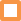 Chair Person                   Another Professional        Family                               Advocate                           Social worker                          Chair Person                   Another Professional        Family                               Advocate                           4. At the conference:Do you feel you had the opportunity to give your views?Do you feel you were listened to?Was attending the Conference as worrying as you expected?4. At the conference:Do you feel you had the opportunity to give your views?Do you feel you were listened to?Was attending the Conference as worrying as you expected?YesNo4. At the conference:Do you feel you had the opportunity to give your views?Do you feel you were listened to?Was attending the Conference as worrying as you expected?YesNo4. At the conference:Do you feel you had the opportunity to give your views?Do you feel you were listened to?Was attending the Conference as worrying as you expected?YesNo6. Did the Conference help you understand what people are worried about and what changes need to be made for your child/children?YesNo7. Do you understand what will happen now?YesNo8. Are you worried about what will happen now? YesNoIs there anything else you want to know?Is there anything the Chair could do to make the conference better for you / the family?Is there anything else you want to know?Is there anything the Chair could do to make the conference better for you / the family?Is there anything else you want to know?Is there anything the Chair could do to make the conference better for you / the family?Name &SignatureRole (e.g. mum / dad/grandparent)Liberi noDateheldChair’s Name / District